Образец контрольной работы для промежуточной аттестации по праву за первое полугодие 2022 – 2023 учебного года. 10 класс. 1. Ниже приведен ряд характеристик. Все они, за исключением двух, относятся к понятию «правовая норма». 1) установлена государством; 2) имеет письменную форму; 3) содержится в нормативно-правовых актах; 4) общеобязательна; 5) осуществляется преимущественно в силу привычки; 6) отражает представление общества о добре и злеНайдите два термина, «выпадающих» из общего ряда, и запишите в ответ цифры, под которыми они указаны.Ответ_______2. Запишите слово, пропущенное в таблице.Ответ_______3. В Статье 13 Конституции РФ закреплен принцип политического идеологического плюрализма. Это означает, что1)  признаны различные формы собственности2)  устанавливается запрет на признание какой-либо идеологии в качестве официальной3)  отсутствует государственная религия4)  провозглашена свобода политических мнений и действий5)  утверждена основа для существования в стране многопартийности6)  признаны права и свободы человека и гражданинаОтвет_______4. Установите соответствие между государственными полномочиями и функциями и субъектами высшей власти РФ, которые их реализуют: к каждой позиции, данной в первом столбце, подберите соответствующую позицию из второго столбца.5. Найдите в приведенном ниже списке признаки, характеризующие право. Запишите цифры, под которыми они указаны.1)  формулируется и поддерживается государством2)  существует в устной форме3)  за нарушение правовых норм следуют только меры общественного порицания4)  относится к нормативной системе общества5)  определяет границы должного поведения людейОтвет_______6. Марине 13 лет. Найдите в приведённом списке права, отражающие её правовой статус, и запишите цифры, под которыми они указаны.1)  быть заслушанной в ходе судебного разбирательства по определению места жительства при разводе родителей2)  самостоятельно вносить вклады в кредитные учреждения и распоряжаться ими3)  самостоятельно зарегистрировать на своё имя юридическое лицо4)  самостоятельно распоряжаться своими заработком, стипендией и иными доходами5)  самостоятельно совершать мелкие бытовые сделки6)  заключать трудовой договор (работа курьера) с согласия родителейОтвет_______7. Установите соответствие между примерами правоотношений и регулирующими их отраслями права: к каждой позиции, данной в первом столбце, подберите соответствующую позицию из второго столбца.8. В стране Л. провели социологические исследования готовности молодых людей к участию в обсуждении законов муниципального самоуправления и реализации государственной молодёжной политики. Полученные результаты (в % от числа опрошенных) представлены в виде диаграммы.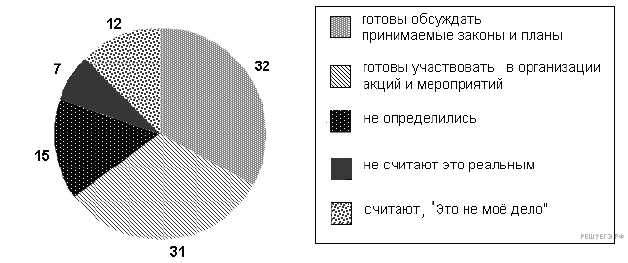 Найдите в приведённом списке выводы, которые можно сделать на основе диаграммы, и запишите цифры, под которыми они указаны.1)  Треть респондентов не хочет участвовать в политике.2)  Бо́льшие доли молодых людей готовы обсуждать законы муниципального самоуправления и участвовать в акциях и мероприятиях.3)  Каждый пятый молодой человек не интересуется политикой, так как считает, что это не его дело.4)  Почти равные доли опрошенных считают, что обсуждение законов и участие в акциях и мероприятиях будет для них полезным и интересным.5)  Самая незначительная доля молодёжи ещё не определилась.Ответ_______9. Ниже приведён ряд терминов. Все они, за исключением двух, относятся к источникам права.1)  правовой статус2)  конституция страны3)  правовой обычай4)  постановления правительства5)  закон6)  политическое участиеНайдите два термина, «выпадающих» из общего ряда, и запишите в ответ цифры, под которыми они указаны.Ответ_______10. В Конституции Российской Федерации права и свободы человека закрепляются как значимая ценность. На основе положений Конституции Российской Федерации приведите три подтверждения этой характеристики. (Каждое подтверждение должно быть сформулировано как распространённое предложение с опорой на конкретное положение Конституции Российской Федерации. Обратите внимание на то, что правильное выполнение задания не требует указания в ответе номеров соответствующих статей Конституции РФ и дословного воспроизведения их содержания.)Ответ_______ГРУППА ОТРАСЛЕЙХАРАКТЕРИСТИКА... правоРегулирует определённую сферу общественных отношенийПроцессуальное правоУстанавливает процедуру применения норм праваПОЛНОМОЧИЯ И ФУНКЦИИСУБЪЕКТЫ ВЛАСТИA)   утверждает военную доктрину РФБ) назначает выборы Государственной ДумыВ) осуществляет управление федеральной собственностьюГ) разрабатывает федеральный бюджетД) осуществляет помилование1)  Президент РФ2)  Правительство РФАБВГДПРИМЕРЫ ПРАВООТНОШЕНИЙОТРАСЛИ ПРАВАA)  возмещение ущерба за вред, причинённый имуществу физического лицаБ)  взыскание штрафа за безбилетный проезд в автобусеB)  установление наследниковГ)  подача жалобы на должностное лицо его руководителюД)  сдача офиса в аренду частной фирмеЕ)  получение водительского удостоверения1)  административное право2)  гражданское правоАБВГД